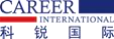 在线面试考生须知1.模拟面试邀请码与正式邀请码相同，请考生提前记录或保存。2.在正式面试前，请考生将设备及网络调试到最佳状态， 电脑端摄像头全程开启。面试过程中考生知晓题目前，由于设备硬件故障、断电断网等导致面试无法正常进行的，用手机开设热点保持网络通畅，面试结束后与工作人员说明情况，未与工作人员联系的考生， 自行承担后果。3.为保障面试能够顺利进行，请考生在面试过程中切勿切换浏览器、更新浏览器、自动更新系统或重装系统。同时， 必须 关 闭 QQ 、 微信 、钉钉 、 内 网通 等所有通讯 工具及 TeamViewer、向 日葵等远程工具。不按此操作导致面试过程中出现故障而影响面试， 由考生自行承担责任。4.考生在面试过程中禁止出现人像离屏、左顾右盼、交头接耳等、传递物品、私藏夹带、传递纸条等违纪行为；禁止使用外挂插件、强制关机等手段进行作弊；禁止无故离开视频监控区域，或故意在光线暗处作答。5.考生禁止通过在摄像头范围外放置参考资料、他人协助答题等方式的进行面试作弊。6.面试过程中考生知晓题目前，因异常情况导致面试中断，考生请保持电话畅通，等待工作人员与考生取得联系，由工作人员核查考生情况，并记录在案，本场面试结束后交由主考单位统一处理。面试过程中考生知晓题目前，因网络异常导致面试中断的，须等待工作人员取得电话联系后，由工作人员指导考生连接手机 4G 热点恢复网络重新调试完毕后继续答题。7.在正式面试过程中如考生在知晓题目后出现掉线情况，则考生不可继续进行作答。按照工作人员安排进入线上休息室，待考试所有环节结束后方可离场。8.考生在正式面试当天须在正式考试前 60 分钟接听工作人员电话并登录“才到面试”系统。接听电话后请考生将手机调至震动状态，切勿关机或开启飞行模式，全程保持电话畅通。面试全程未经许可，不得接触和使用手机，如面试中途出现系统故障等需要协助处理的问题，请考生在面试界面内说明自 己的问题，技术人员会主动与考生联系，考生只允许与工作人员进行沟通。9.候考过程中，工作人员会随机对考生的行为进行检查，因此考生本人务必始终在视频范围内，同时考生所处面试环境不得有其他人员在场，一经发现，一律按违纪处理，由主管单位进行处理。10.面试过程中，考生不得中途离开座位，不得浏览网页、线上查询，不得传递、发送考试内容。一经发现，一律按违纪交由主考单位处理。11.考生若未按要求进行登录、接受检查、候考、面试，导致不能正确记录相关信息， 由考生自行承担责任。12.面试全程不得使用耳机设备。13.面试过程中，证等信息考生不得以任何方式向考官透露自己的个人信息（报考单位名称、姓名、手机号、身份证等信息），一经发现，立即取消考生面试资格。14.正式面试当天，考生进入面试间后，除接听面试助理电话外，候考和面试过程中均不得使用手机或其他通讯电子设备，如发现违反规则，一律视为作弊，取消面试成绩。15.如违反以上相关要求导致面试异常， 由考生自行承担责任，属于违纪行为的， 由主考单位进行处理。16.请各位考生认真阅读以上内容，下载相应软件，考生要严格遵守考场纪律，违反纪律者，考试成绩无效。